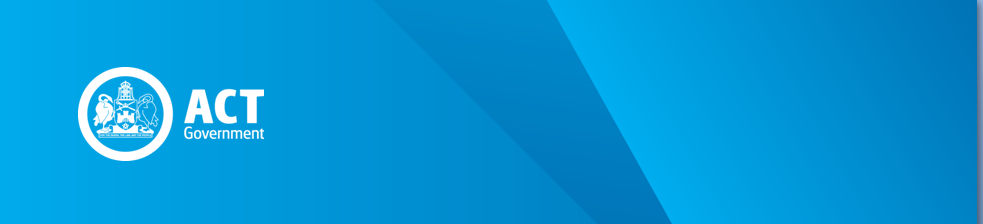 PreambleChapter 9 of the Duties Act 1999 (the Act) imposes duty for an application for the registration of a motor vehicle, or the transfer of registration, and allows for certain exemptions.This circular provides details of the duty exemption provisions in part 9.2 of the Act.CircularAccess CanberraBy administrative arrangement, Access Canberra processes most exemptions from motor vehicle registration duty at the same time as the registration.The Act requires an applicant seeking an exemption to provide Access Canberra (as the ACT Road Transport Authority) any relevant information to allow it to process the exemption.Access Canberra is required to report monthly on all transactions processed during the month to the ACT Revenue Office. Access Canberra must also provide all documentation associated with an application if requested by the Commissioner for ACT Revenue (the Commissioner).Exemptions processed by Access CanberraAccess Canberra has been authorised by the Commissioner to process applications for duty exemption under the following exemption categories:Applications under any of the above exemption categories do not require an approval letter from the ACT Revenue Office.Exemptions processed by the ACT Revenue OfficeThe ACT Revenue Office processes all applications for duty exemption under the following exemption categories:Applications for duty exemption under the above exemption categories must be lodged in writing with the Commissioner. Approved applicants will be provided with a letter to present to Access Canberra as evidence of approval of their application for duty exemption when registering a motor vehicle in the applicant’s name.Applicants whose applications for duty exemption under the above exemption categories are not approved will be so advised by the ACT Revenue Office.SIGNEDKim SalisburyCommissioner for ACT Revenue25 November 2015REVENUE CIRCULAR DAA009.2Motor Vehicle Registration Duty: Exemptions - Duties Act 1999Issue Date: 25 November 2015Status: Current – Effective 25 November 2015Previous Circular: DAA009.1Section of the ActExemption09Government vehicles209AForeign countries209BInternational organisations and diplomats209CStatus of forces agreements210Hospitals and schools211Certain disabled people211APartial exemption—modified vehicles for people with disabilities212Successors of deceased peopleSection of the ActExemption213Vehicle registration transfers relating to certain personal relationships214Vehicle dealers—registration of demonstrators and trading stock215Organisations registered under the Fair Work (Registered Organisations) Act 2009 (Cwlth)216Repossessed motor vehicles217Veteran, vintage and historic vehiclesSection of the ActExemption214ARenewal of registration of demonstrators and trading stock219Reassessment of duty—repossession of stolen motor vehicle232Charitable organisations